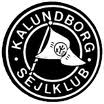 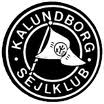 Dato: 28.11.2023Deltagere:	Bent Lyngbo, Carsten Nielsen Kim Sørensen &Jogvan Joensen.Gæster: Hans Ole Rathje og Leif SchädlerEmneOrientering/BeslutningAnsvarligSiden sidstAng. vaskemaskine til gæstesejlereFor at undgå evt. frostskader på vores nyetablerede vaskemaskine og tørretumbler lukkes disse i vinterperioden.Status på plæeløsning til flydebroerneVi har nu undersøgt mulighederne for pæle til flydebroerne, og kan konstatere at ”Heavy Duty” pæle fra Wopas er den bedste og billigste løsning i forhold til stålpæle.  Havneudvalget arbejder videre på et samlet økonomisk overblik samt tidshorisont.Gennemgang af Budget for 2024Havneudvalget er påbegyndt gennemgang af regnskabet for 2023 med henblik på havnens budget for 2024